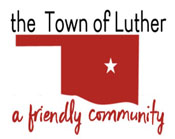 NOTICE OF AGENDA AND SPECIAL MEETINGBOARD OF TRUSTEES FOR THE LUTHER ECONOMIC DEVELOPMENT AUTHORITYTHURSDAY, FEBRUARY 24, 2022IMMEDIATELY FOLLOWING THE BOARD MEETINGS AT 6:30 P.M.LUTHER TOWN HALL108 SOUTH MAIN STREET, LUTHER, OKLAHOMA 73054Official action can only be taken on items which appear on the agenda.  The Trustees may adopt, approve, ratify, deny, defer, recommend, amend, strike, or continue any agenda item.  When more information is needed to act on an item, the Trustees may refer the matter to the Chairman or the Town Attorney, or back to a committee or recommending body.  Under certain circumstances, items may be deferred to a specific later date or stricken from the agenda entirely.Call to OrderRoll CallDetermination of a quorumTrustee CommentsTrustee One (Terry Arps)Discussion, consideration, and possible action regarding potential activities during the AAA 66 Road Fest on June 18-26, 2022. Tabled from February 8, 2022Discussion, consideration, and possible action in consideration of a proposal by Dawn Shelton and The Luther Register News to administer AAA 66 Road Fest activities.Trustee Two (Brian Hall)Trustee Three (Carla Caruthers)Trustee Four (Jeff Schwarzmeier)Trustee Five (Joshua Rowton)Citizen participation:  Citizens may address the Board during open meetings on any matter on the agenda prior to the Board taking action on the matter. On any item not on the current agenda, citizens may address the Board under the agenda item Citizen Participation. Citizens should fill out a Citizen’s Participation Request form and give it to the Mayor. Citizen Participation is for information purposes only, and the Board cannot discuss, act or make any decisions on matters presented under Citizens Participation. Citizens are requested to limit their comments to two minutes.Adjourn.                  ______________________________          Scherrie Pidcock, Town ClerkAgenda Posted Tuesday, February 22, 2022, at Luther Town Hall, on Facebook at The Town of Luther, via MailChimp, and on our website at www.townoflutherok.com, prior to 6:30 pm.